ГБУ РМЭ «Республиканский кожно-венерологический диспансер»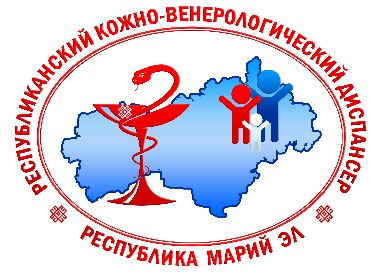 Профилактика гриппа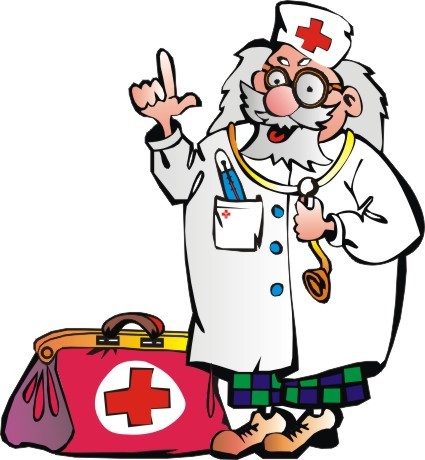 г. Йошкар-Ола          Грипп - острая вирусная болезнь с воздушно-капельным механизмом передачи. Вирус гриппа легко передается при чихании, кашле, разговоре. Заразиться можно через предметы домашнего обихода, на работе, в общественном транспорте, в магазинах, везде, где вы общаетесь с людьми.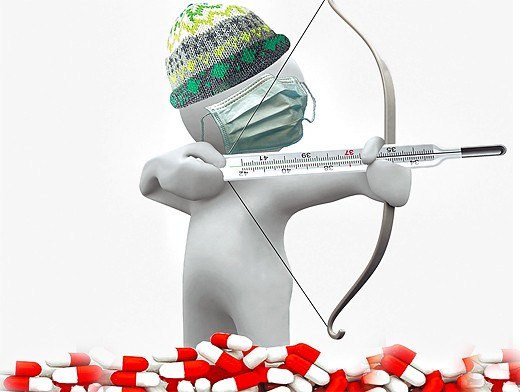 	Инкубационный период в среднем  от нескольких часов до 2-3 суток.Симптомы гриппа: 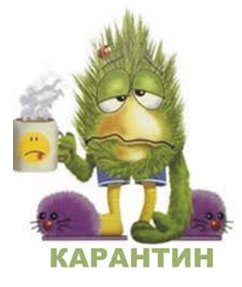 общая слабость резкое повышение температуры до 39-400Сголовная больмышечные и суставные боликашельслабость, разбитость, потеря аппетита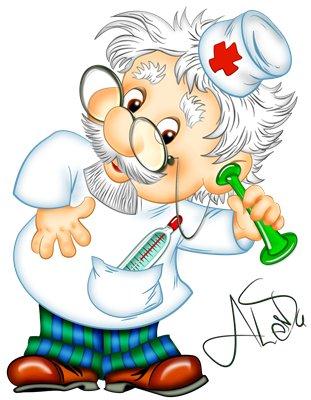 При появлении симптомов гриппа необходимо оставаться дома и вызвать врача на дом. Соблюдение режима, назначенного врачом, снижение нагрузок на организм, позволит снизить риск осложнений.НЕ ЗАНИМАЙТЕСЬ САМОЛЕЧЕНИЕМ!Рекомендуется обильное питье - горячий чай с лимоном, клюквенный и брусничный морс, щелочные минеральные воды. Пища должна быть легкой.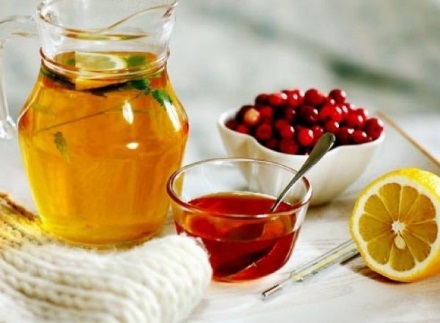 	Для предупреждения распространения инфекции в семье, больного следует изолировать (желательно выделить отдельную комнату). Помещение, в котором находится больной, необходимо регулярно проветривать, предметы обихода и полы протирать дезинфицирующими средствами. Общение с больным, по возможности, следует ограничить. При уходе за больным необходимо использовать медицинскую маску.	Грипп крайне опасен своими осложнениями:легочные осложнения (пневмонии, трахеобронхиты)осложнения со стороны верхних дыхательных путей и ЛОР-органов (ринит, синусит, отит)осложнения со стороны сердечно-сосудистой системы (миокардиты и перикардиты)осложнения со стороны нервной системы (менингиты, менингоэнцефалиты, невралгии, полирадикулоневриты)Как защитить себя от гриппа?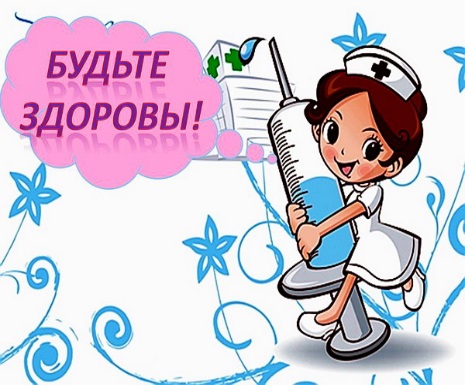 Основной мерой профилактики является вакцинация. В основу вакцинации положен естественный физиологический процесс иммунного ответа. Так как в вакцине содержится инактивированный (убитый) вирус, то вакцина не может вызвать заболевание, но зато иммунная система «познакомится» с вирусом и крови появятся защитные белки (антитела), которые при встрече с живым вирусом защитят Ваш организм. Вакцинация проводится не позднее, чем за 2-3 недели до начала эпидемического подъема заболеваемости. Какие противопоказания к проведению прививки?наличие симптомов ОРВИ (насморк, чихание, кашель, повышение температуры)наличие аллергии на куриный белок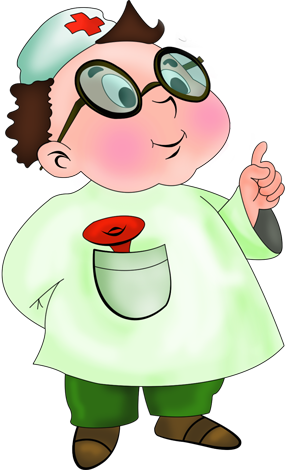 Меры неспецифической профилактики в период эпидемического подъема заболеваемости гриппом и ОРВИ:по возможности избегать контактов с чихающими и кашляющими людьмисократить время пребывания в местах массового скопления людей и в общественном транспортеносить медицинскую маскурегулярно и тщательно мыть руки с мылом и протирать их спиртсодержащим средством для обработки рукосуществлять влажную уборку и проветривание помещенийвести здоровый образ жизни (занятия спортом, сбалансированное питание, полноценный сон)принимать витаминыне переохлаждаться, одеваться в соответствии с погодными условиями. 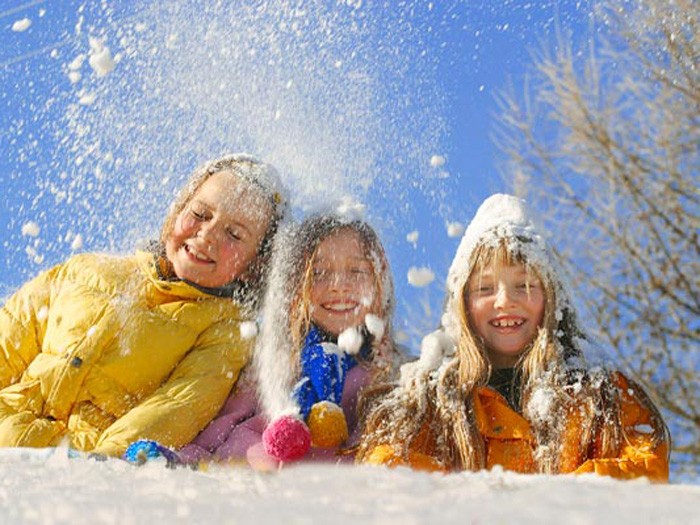 